Kalendarz roku szkolnego2023/2024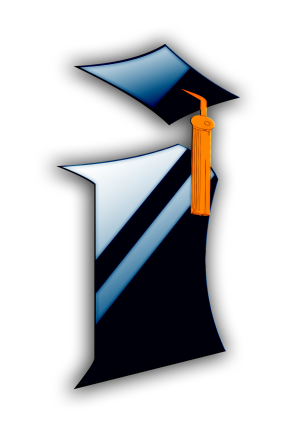 ZESPOŁU SZKÓŁINFORMATYCZNYCHw Kielcachim. gen. Józefa Hauke BosakaObowiązuje od dnia 01.09.2023r.Kalendarz roku szkolnego 2023/2024Zajęcia dydaktyczno – wychowawcze rozpoczynają się 1września 2023 r.,(dydaktyczne 4 września), a kończą się 21 czerwca 2024 r. z wyjątkiem klas maturalnych, dla których zajęcia kończą się  26kwietnia 2024 r. Zimowa przerwa świąteczna trwa od 23 grudnia 2023 r. do1 stycznia 2024 r.Ferie zimowe trwają od12 lutego 2024 r. do 23 lutego 2024 r.Wiosenna przerwa świąteczna trwa od 28 marca 2024 r. do 2kwietnia 2024 r.Ferie letnie trwają od 22czerwca 2024 r. do 31 sierpnia 2024r.Zajęcia dydaktyczne w roku szkolnym dzielą się na dwa semestry:I semestr: od 1 września 2023r. do 26 stycznia 2024r.klasy piąte: od 1 września 2023 r. do 15 grudnia 2023r.Wystawienie ocen proponowanych, w tym zagrożeń oceną niedostateczną lub brakiem klasyfikacji dla uczniów klas piątych15 listopada 2023r. (środa).Wręczenie rodzicom (prawnym opiekunom) pisemnych informacji o zagrożeniach uczniów klas piątych oceną niedostatecznądo 20 listopada 2023r. (poniedziałek)Wystawienie ocen śródrocznych uczniom klas piątych do 15grudnia 2023 r. (piątek).Składanie podań do Dyrektora Szkoły o wyznaczenie terminu egzaminu klasyfikacyjnego w klasach piątych do 18 grudnia 2023r. do godz. 10:00 (poniedziałek).Posiedzenie Rady Pedagogicznej w sprawie klasyfikacji uczniów klas piątychtechnikum: 18 grudnia 2023r. o godz. 16:30 (poniedziałek).Egzaminy klasyfikacyjne dla uczniów klas piątych19 grudnia 2023 r. (wtorek) Zatwierdzenie wyników egzaminów klasyfikacyjnych 20 grudnia 2023 r. (środa) o godzinie 11:15.Wystawienie ocen proponowanych, w tym zagrożeń oceną niedostateczną lub brakiem klasyfikacji do 15 grudnia 2023r. (piątek)- dla pozostałych klas technikumWręczenie rodzicom (prawnym opiekunom) pisemnych informacji o zagrożeniach uczniów oceną niedostateczną do18 grudnia 2023r. (poniedziałek) – Dzień Otwarty.Wystawienie ocen śródrocznych do 19stycznia 2024r. (piątek)Składanie podań do Dyrektora Szkoły o wyznaczenie terminu egzaminu klasyfikacyjnego do 22stycznia 2024 r. (poniedziałek)do godziny 10:00.Posiedzenie Rady Pedagogicznej w sprawie klasyfikacji uczniów technikum22 stycznia 2024r.
o godz. 16:30 (poniedziałek).II semestr: od 27stycznia 2024r. do 21 czerwca 2024 r., klasy piąte:od 16grudnia 2023 r. do 26 kwietnia 2024 r.Wystawienie ocen proponowanych, w tym zagrożeń oceną niedostateczną lub brakiem klasyfikacji dla uczniów klas piątych technikum do 22 marca 2024r. (piątek).Wręczenie rodzicom (prawnym opiekunom) uczniów klas piątych technikum pisemnych informacji o zagrożeniach uczniów oceną niedostatecznądo 25 marca 2024 r. (poniedziałek).Wystawienie ocen rocznych uczniom klas piątych technikum do 19 kwietnia 2024r. (piątek).Składanie podań do Dyrektora Szkoły o wyznaczenie i przeprowadzenie egzaminów klasyfikacyjnych i poprawkowych w klasach piatychdo 22 kwietnia 2024 r. (poniedziałek) do godz. 10:00.Posiedzenie Rady Pedagogicznej w sprawie klasyfikacji uczniów klas piątych technikum: 22 kwietnia 2024 r. (poniedziałek) o godz. 16:30.termin egzaminów klasyfikacyjnych dla uczniów klas piątych technikum: 23kwietnia 2024 r. (wtorek), godz.: 8:00,posiedzenie Rady Pedagogicznej w sprawie zatwierdzenia wyników egzaminów klasyfikacyjnych: 23 kwietnia 2024r. (wtorek) o godz. 11.15.Uroczyste zakończenie roku szkolnego dla uczniów klas piątych technikum: 
26 kwietnia 2024 r. (piątek) o godz. 9:00.Wystawienie ocen proponowanych, w tym  zagrożeń oceną niedostateczną lub brakiem klasyfikacji  do 17 maja 2024 r. (piątek- dla pozostałych uczniów technikum).Wręczenie rodzicom (prawnym opiekunom) pisemnych informacji o zagrożeniach uczniów oceną niedostateczną lub brakiem klasyfikacji do 20 maja 2024r. (poniedziałek).Wystawienie ocen rocznychdo 14 czerwca 2024 r. (piątek).Składanie podań do Dyrektora Szkoły o wyznaczenie i przeprowadzenie egzaminu klasyfikacyjnego do 17 czerwca 2024 r. (poniedziałek) do godz. 10:00.Posiedzenie Rady Pedagogicznej w sprawie klasyfikacji uczniów technikum
17 czerwca 2024 r. (poniedziałek) o godz. 15:00termin egzaminów klasyfikacyjnych: 18czerwca 2024 r. (wtorek) o godz. 8:00,posiedzenie Rady Pedagogicznej w sprawie zatwierdzenia wyników egzaminów klasyfikacyjnych:18 czerwca 2024 r. (wtorek) o godz. 11:15termin egzaminów poprawkowych: 26 – 31 sierpnia 2024 r.,Uroczyste zakończenie roku szkolnego 2023/2024:  21czerwca 2024r.Klasy pierwsze i drugie – 9:00Klasy trzecie i czwarte -  11:00Plenarne posiedzenie Rady Pedagogicznej: czerwiec 2024r..Egzamin maturalny oraz egzamin potwierdzający kwalifikacje 
w zawodzie  według harmonogramu na stronie CKEEgzaminy maturalne: maj 2024 Egzaminy zawodowe: styczeń 2024 r.   – sesja zimaczerwiec 2024 r. – sesja latoDodatkowe dni wolne od zajęć dydaktycznych22 grudnia 2023r.10 stycznia 2024r. (środa)  – egzamin zawodowy pisemny16 stycznia 2024 r. (wtorek) - egzamin zawodowy praktyczny2 maja 2024r. – Dzień Flagi7, 8, 9, 13maja 2024 r.  - egzamin maturalny pisemny31 maja 2024 r.4 czerwca 2024 r. (wtorek) – egzaminy zawodoweSpotkania z rodzicami5 września 2023 r. – klasy pierwsze 6 września 2023r. – klasy drugiei klasy trzecie7 września 2023r. –klasy czwarte i klasy piąte20 listopada 2023 r. –klasy piąte18 grudnia 2023 r. – Dzień Otwarty25 marca 2024 r. – klasy piąte22 kwietnia 2024 r. – Dzień OtwartyPozostałe spotkania wg ustaleń z wychowawcąHarmonogram praktyk zawodowych04.09.2023 - 29.09.2023IV A02.10.2023 - 27.10.2023IV C30.10.2023 - 24.11.2023IV P15.01.2024–09.02.2024III A26.02.2024 - 22.03.202427.11.2023 –22.12.2023III CIII D13.05.2025 - 07.06.2024III BE26.02.2024 - 22.03.202402.01.2024 –26.01.2024 III PIII R25.03.2024 - 25.04.2024IV BE